Сводная ведомость результатов проведения специальной оценки условий трудаНаименование организации: Областное государственное бюджетное учреждение здравоохранения «Смоленская центральная районная больница» Таблица 1Таблица 2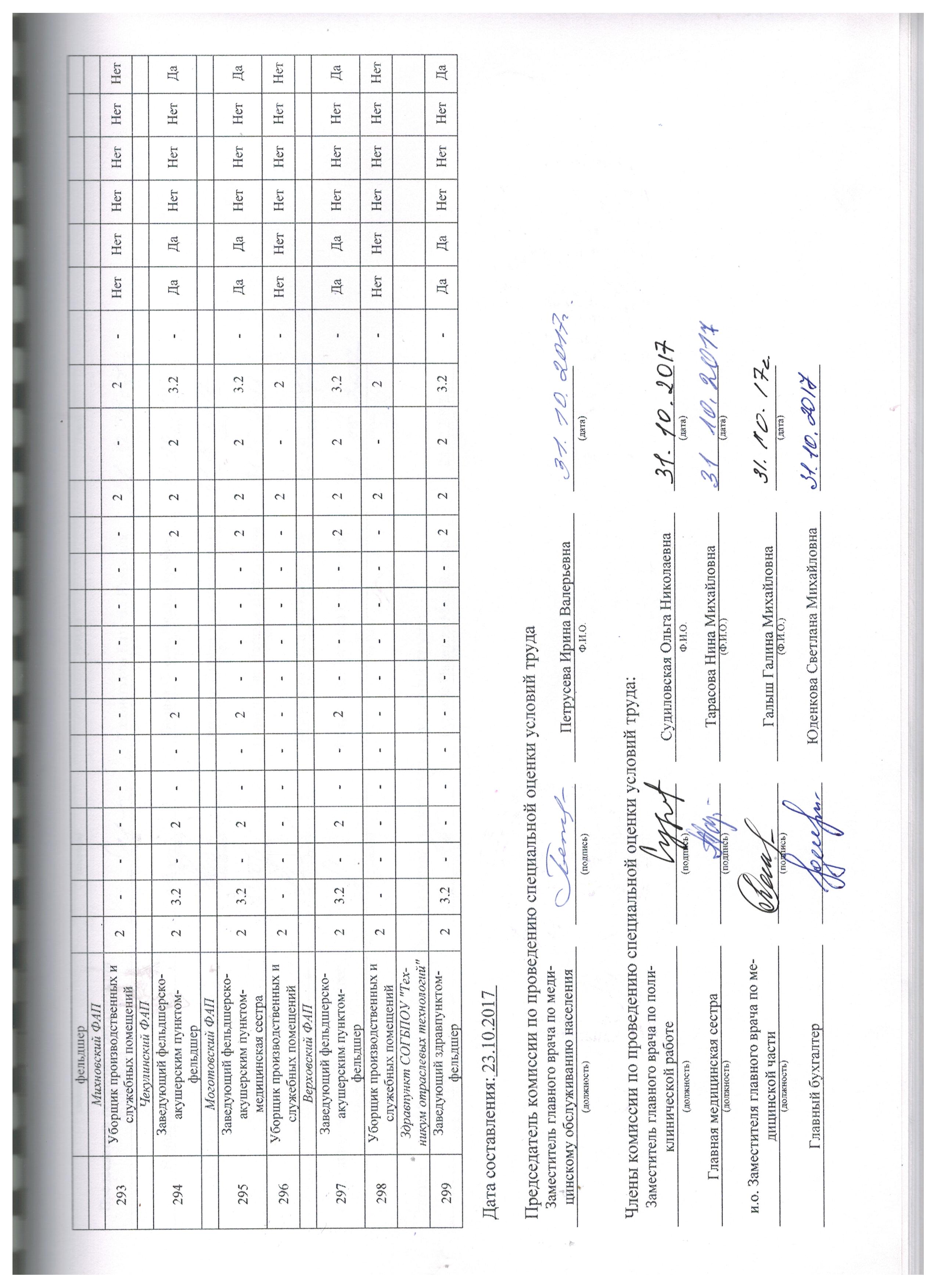 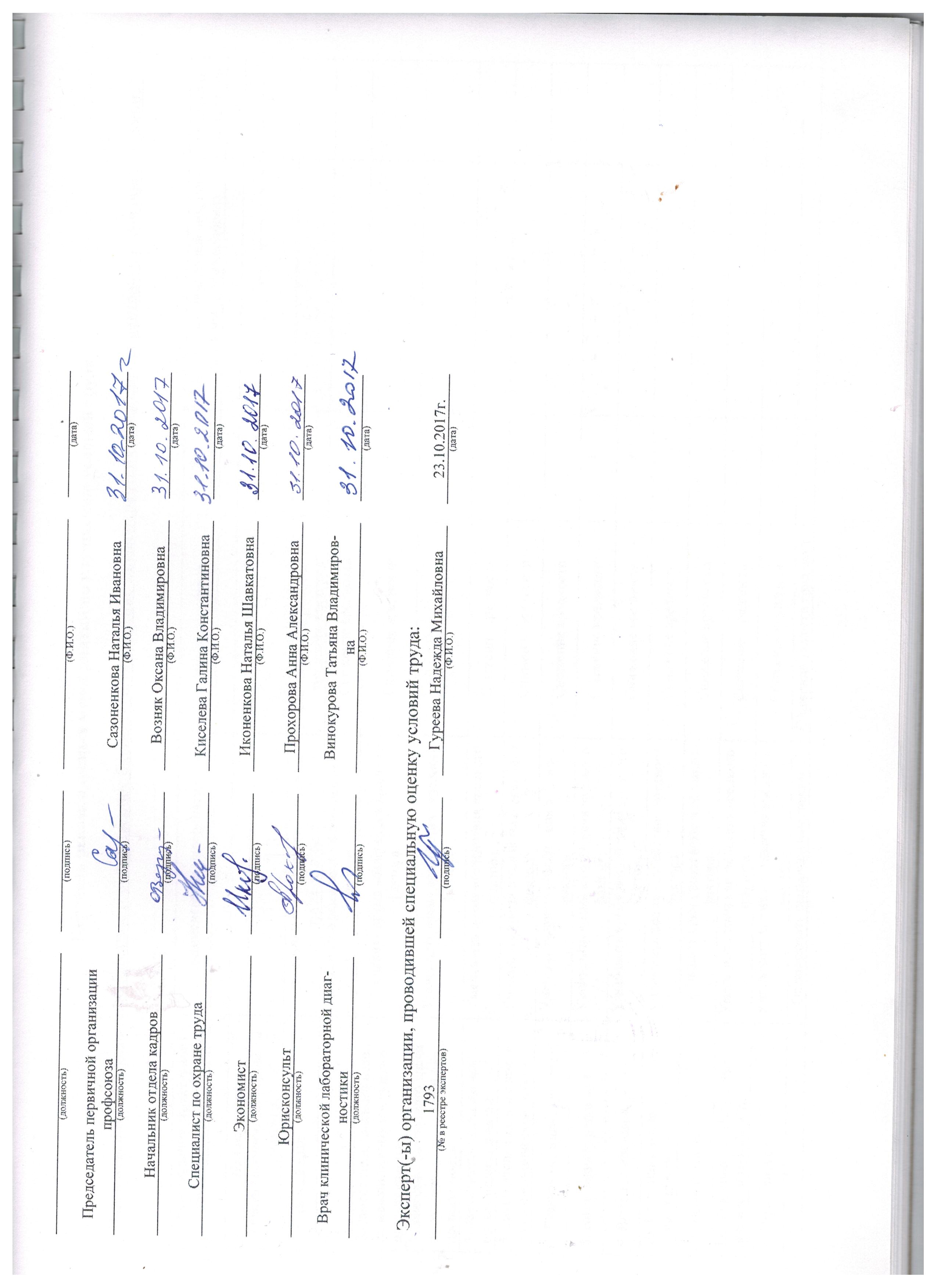 НаименованиеКоличество рабочих мест и численность работников, занятых на этих рабочих местахКоличество рабочих мест и численность работников, занятых на этих рабочих местахКоличество рабочих мест и численность занятых на них работников по классам (подклассам) условий труда из числа рабочих мест, указанных в графе 3 (единиц)Количество рабочих мест и численность занятых на них работников по классам (подклассам) условий труда из числа рабочих мест, указанных в графе 3 (единиц)Количество рабочих мест и численность занятых на них работников по классам (подклассам) условий труда из числа рабочих мест, указанных в графе 3 (единиц)Количество рабочих мест и численность занятых на них работников по классам (подклассам) условий труда из числа рабочих мест, указанных в графе 3 (единиц)Количество рабочих мест и численность занятых на них работников по классам (подклассам) условий труда из числа рабочих мест, указанных в графе 3 (единиц)Количество рабочих мест и численность занятых на них работников по классам (подклассам) условий труда из числа рабочих мест, указанных в графе 3 (единиц)Количество рабочих мест и численность занятых на них работников по классам (подклассам) условий труда из числа рабочих мест, указанных в графе 3 (единиц)НаименованиеКоличество рабочих мест и численность работников, занятых на этих рабочих местахКоличество рабочих мест и численность работников, занятых на этих рабочих местахкласс 1класс 2класс 3класс 3класс 3класс 3класс 4Наименованиевсегов том числе на которых проведена специальная оценка условий трудакласс 1класс 23.13.23.33.4.класс 412345678910Рабочие места (ед.)242407413000Работники, занятые на рабочих местах (чел.)242407413000из них женщин151502112000из них лиц в возрасте до 18 лет000000000из них инвалидов000000000Индивидуальный номер рабочего местаПрофессия/
должность/
специальность работника Классы (подклассы) условий трудаКлассы (подклассы) условий трудаКлассы (подклассы) условий трудаКлассы (подклассы) условий трудаКлассы (подклассы) условий трудаКлассы (подклассы) условий трудаКлассы (подклассы) условий трудаКлассы (подклассы) условий трудаКлассы (подклассы) условий трудаКлассы (подклассы) условий трудаКлассы (подклассы) условий трудаКлассы (подклассы) условий трудаКлассы (подклассы) условий трудаКлассы (подклассы) условий трудаИтоговый класс (подкласс) условий трудаИтоговый класс (подкласс) условий труда с учетом эффективного применения СИЗПовышенный размер оплаты труда (да,нет)Ежегодный дополнительный оплачиваемый отпуск (да/нет)Сокращенная продолжительность рабочего времени (да/нет)Молоко или другие равноценные пищевые продукты (да/нет)Лечебно-профилактическое питание  (да/нет)Льготное пенсионное обеспечение (да/нет)Индивидуальный номер рабочего местаПрофессия/
должность/
специальность работника химическийбиологическийаэрозоли преимущественно фиброгенного действияшуминфразвукультразвук воздушныйвибрация общаявибрация локальнаянеионизирующие излученияионизирующие излучениямикроклиматсветовая средатяжесть трудового процессанапряженность трудового процессаИтоговый класс (подкласс) условий трудаИтоговый класс (подкласс) условий труда с учетом эффективного применения СИЗПовышенный размер оплаты труда (да,нет)Ежегодный дополнительный оплачиваемый отпуск (да/нет)Сокращенная продолжительность рабочего времени (да/нет)Молоко или другие равноценные пищевые продукты (да/нет)Лечебно-профилактическое питание  (да/нет)Льготное пенсионное обеспечение (да/нет)123456789101112131415161718192021222324ПоликлиникаБухгалтерия1 Заместитель главного бухгалтера-----------2-122НетНетНетНетНетНетОбщебольничный немедицинский персонал2А Программист-----------2-12-НетНетНетНетНетНет3А (2А) Программист-----------2-12-НетНетНетНетНетНет4А (2А) Программист-----------2-12-НетНетНетНетНетНет5 Инженер-энергетик-----------2212-НетНетНетНетНетНетАдминистративно-хозяйственный отдел6 Электромонтер по ремонту и обслуживанию электрооборудования------------212-НетНетНетНетНетНет7 Дворник------------212-НетНетНетНетНетНетВспомогательные лечебно-диагностические подразделенияКабинет ультразвуковой диагностики8 Врач ультразвуковой диагностики23.2-2-------2-13.2-ДаДаНетНетНетНетКабинет функциональной диагностики9 Врач функциональной диагностики23.2---------2-13.2-ДаДаНетНетНетНетУрологический кабинет10 Медицинская сестра23.2---------2213.2-ДаДаНетНетНетНетСтационарВспомогательные лечебно-диагностические подразделенияКабинет функциональной диагностики11 Медицинская сестра23.2---------2-13.2-ДаДаНетНетНетНетАдминистративно-хозяйственный отдел12 Слесарь-сантехник------------3.113.1-ДаНетНетНетНетНетПригорская врачебная амбулаторияПоликлиникаОтделение организации медицинской помощи детям в образовательных организациях13 Врач-педиатр23.2---------2-13.2-ДаДаНетНетНетНет14 Медицинская сестра23.2---------2-13.2-ДаДаНетНетНетНетКабинет медицинской профилактики15 Врач по медицинской профилактике23.2---------2-13.2-ДаДаНетНетНетНетКатынская врачебная амбулаторияПоликлиникаПедиатрический кабинет